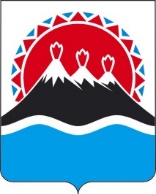 П О С Т А Н О В Л Е Н И ЕПРАВИТЕЛЬСТВАКАМЧАТСКОГО КРАЯ[Дата регистрации] № [Номер документа]г. Петропавловск-КамчатскийПРАВИТЕЛЬСТВО ПОСТАНОВЛЯЕТ:1. Внести в раздел 4 приложения к постановлению Правительства Камчатского края от 04.04.2023 № 190-П «Об утверждении Положения о Министерстве транспорта и дорожного строительства Камчатского края» следующие изменения:1) в части 24.1 слова «установлении предельного размера платы за проведение технического осмотра транспортных средств» исключить;2) дополнить частью 25.15 следующего содержания:«25.15. осуществляет мониторинг разработки и утверждения программ комплексного развития транспортной инфраструктуры поселений, муниципальных, городских округов в Камчатском крае.».2. Настоящее постановление вступает в силу после дня его официального опубликования.[горизонтальный штамп подписи 1]О внесении изменений в приложение к постановлению Правительства Камчатского края от 04.04.2023   № 190-П «Об утверждении Положения о Министерстве транспорта и дорожного строительства Камчатского края»Председатель Правительства Камчатского краяЕ.А. Чекин